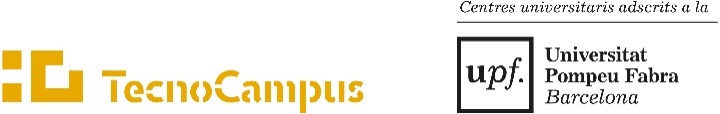 TecnoCampus pone a disposición de sus estudiantes un abono deportivo en colaboración con diferentes clubs deportivos de Mataró. Este abono anual, a un precio muy competitivo de 59 €, te permitirá acceder a la instalaciones deportivas del 17 de septiembre de 2.018 al 14 de junio de 2.019. Datos del estudianteQuiero el abono para el curso 18/19:SI 				NO Política de cancelación y devolución del abonoUna vez se ha realizado la inscripción al programa Juntos por el Deporte sólo será posible conseguir el reembolso íntegro del abono en los siguientes casos:En el caso que el estudiante haya cursado una solicitud de renuncia de los estudios de grado y ésta haya sido aceptada.En el caso que el estudiante haya sido reasignado por la Oficina de Acceso a la Universidad a otro centro.Con la firma de este documento autorizo expresamente a la Fundació Tecnocampus Mataró-Maresme a tratar mis datos personales con la finalidad de gestionar el servicio Juntos por el Deporte. Los datos personales facilitados serán incorporados al fichero de datos “Juntos por el Deporte”. Estos datos podrán ser cedidos cuando la cesión esté autorizada por una ley (Tesorería General de la Seguridad Social); a otras administraciones para el ejercicio de competencias que versen sobre las mismas materias (Departamento de Economía y Conocimiento, Ministerio de Educación, Cultura y Deportes y otros organismos de coordinación universitaria); cuando sea necesario para desarrollar la relación jurídica con la persona interesada (entidades bancarias para gestionar el cobro de la matrícula y la Agencia de Gestión de Ayudas Universitarias y de Investigación); con el consentimiento previo de los alumnos, se podrán ceder los datos a entidades vinculadas a la Universidad o que presten servicios educativos (cursos, becas, ventajas para estudiantes) y en aquellos casos en que sea necesario para el cumplimiento de las obligaciones legalmente establecidas.Le informamos que en cualquier momento podrá ejercer sus derechos de acceso, rectificación, supresión y oposición, remitiendo un escrito en el cual se acompañe una fotocopia del DNI del titular de los datos a la siguiente dirección de correo electrónico rgpd@tecnocampus.cat, o bien mediante una carta dirigida a la Secretaria General de la Fundació Tecnocampus Mataró-Maresme (Avenida d’Ernest Lluch, 32 Edificio Universitario, 08302 Mataró). Si no pudiera ejercer de forma satisfactoria los derechos aquí enumerados, podrá presentar una reclamación ante la Autoridad Catalana de Protección de Datos (www.apdcat@gencat.cat), C/ Rosselló 214, Esc A 1er 1ª (08008) Barcelona.Firma del estudiante, Mataró,      de                                      de  201 JUNTOS POR EL DEPORTENombre y apellidos:                                                                          , DNI      